St Mel’s Parish, Campsie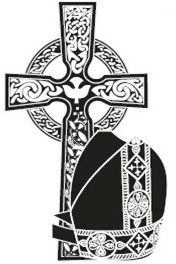 7 Evaline Street, Campsie NSW 2194Phone 9787 1582  stmelscampsie@bigpond.com